河南省教育厅办公室文件教办职成〔2020〕105号河南省教育厅办公室关于开展 2020 年河南省中等职业学校“践行师德 铸就师魂”师德师风演讲竞赛活动的通知各省辖市、济源示范区、省直管县（市）教育局，各省属中等职业学校，各高等学校中专部，有关单位：为深入贯彻习近平总书记关于教育的重要论述和全国教育大会精神，落实《新时代公民道德建设实施纲要》和《中共中央 国务院关于全面深化新时代教师队伍建设改革的意见》要求，切实加强和改进新时代师德师风建设，宣传树立一批高素质教师楷模，倡导全社会尊师重教，经研究，决定开展 2020 年河南省中等职业学校“践行师德 铸就师魂”师德师风演讲竞赛活动。现将有关事— 1 —项通知如下。一、竞赛目的贯彻教育部等七部门《关于加强和改进新时代师德师风建设的意见》，落实河南省教育厅《关于在全省教育系统开展“牢记育人使命，志做‘四有’教师”师德主题教育活动的通知》，围绕“立高尚师德，树教育新风”宗旨，以“践行师德 铸就师魂”为主题，大力宣传新时代教师爱岗敬业、教书育人、为人师表、无私奉献的新形象，宣传一批好教师的先进事迹，为广大教师树立起身边的榜样，进一步凝聚师德正能量，增强新时代教师的责任感和使命感，激励和号召广大教师忠诚党和人民的教育事业，认真履行教师神圣职责，自觉践行河南教师誓词，真正成为有理想信念、有道德情操、有扎实学识、有仁爱之心的“四有”好老师。本次活动由河南省教育厅主办，河南省成人教育教学研究室承办，省级竞赛由河南省幼儿师范学校协办。二、竞赛内容与参赛对象（一）竞赛内容。1.志做“四有”好老师。深入贯彻习近平总书记关于教育的重要论述和全国教育大会精神，落实《新时代公民道德建设实施纲要》和《中共中央 国务院关于全面深化新时代教师队伍建设改革的意见》要求，贯彻教育部等七部门《关于加强和改进新时代师德师风建设的意见》，学习贯彻教育部和我省关于新时代教师职业道德规范的系列政策精神，激励广大教师真正成为“四有”好老师。— 2 —2.宣传身边的师德榜样。重视发掘身边的先进典型，用先进典型来引导人、鼓舞人、教育人，努力形成学校重视师德、教师注重师表、学生尊重教师、家长配合学校的良好师德建设氛围。围绕典型案例和突出事迹，展示中等职业学校教师无私奉献、甘为人梯的精神风采，宣传新时代广大教师爱岗敬业、甘于奉献、孜孜以求、改革创新的新形象，在全社会弘扬尊师重教的良好风尚，在全省职教系统形成重德养德的浓厚氛围。3.讲好中职师德师风故事。通过深入发掘本地、本学校有代表性的师德师风典范，遴选出一批具有示范引领作用的师德师风优秀案例，引导广大教师以朴实真切的语言，真情展现广大中等职业学校教师和教育工作者教书育人、无私奉献的精神风貌，生动讲述我省中等职业学校教师自己的师德师风故事。参赛要求为原创作品（重复率不得超过 30%），主要包括：立德树人、无私奉献的先进事迹；筑梦塑魂、关爱学生的感人情怀；严谨治学、精益求精的敬业精神；锐意进取、开拓创新的时代风采等，提高师德建设工作的系统性、持久性、针对性、实效性，促进师德素养全员全方位全过程养成。（二）参赛对象。全省各级各类中等职业学校（含普通中等专业学校、技工学校、成人中等专业学校、职业中等专业学校、职业高中、高等学校中专部等，以下称各学校）在职教师（包括在编在岗教师、签订正式聘用合同并连续全职在参赛学校工作一年以上的在聘教师）和各级职成教教研机构教研人员，以及与学— 3 —校长期合作、长期参与学校教育教学活动的行业企业人员。三、竞赛组织本次活动包括教师申请和学校评选、市县活动、省级活动。（一）教师申请和学校评选。各学校要高度重视、积极动员、认真遴选，保证学校活动的群众性和广泛性。各学校应将此次评选办成一次弘扬高尚师德师风的大型活动，广大教师应“人人参与，人人受教”。学校活动面向全体师生展示，促进教师以德立身、以德立学、以德施教、以德育德，不断提高自身的道德修养。在学校教师全员参与评选的基础上，推荐教师参加市县活动。（二）市县活动。各省辖市、济源示范区、省直管县（市）（以下称各市县）组织举办本地师德师风演讲活动。要对本地学校做好宣传动员，提出加强师德师风建设的相关要求，并把市县推荐工作与举办本地师德师风演讲、巡讲活动相结合。各市县可参考《2020年河南省中等职业学校“践行师德 铸就师魂”师德师风演讲竞赛省级竞赛评判标准》（见附件 2）对学校评选的候选教师进行复评，推荐教师参加省级竞赛。各省属中等职业学校、省属高等学校中专部、行业企业、省级教研机构等报名后的初选工作，由承办单位根据本通知采用报送演讲视频、集中评审的方式进行。（三）省级竞赛。各市县、各省属学校（含省属高等学校中专部）按照程序推荐教师参加省级竞赛。原则上参加省赛的教师，必须参加学校评选活动和市县推荐活动。1.推荐名额。省级竞赛的推荐名额共计 86 名（见附件 1）。— 4 —其中，省属中等职业学校 18 名；省属高等学校中专部、行业企业、省级教研机构等 19 名，根据报名情况，由承办单位初评后参赛。已认定为河南省中等职业教育师德师风宣讲团的成员不受名额限制，可直接报名参赛。2.现场竞赛。省级竞赛为个人赛，演讲时间 8 分钟以内。根据报名情况，集中抽签决定选手竞赛场次、顺序，不得随意更改。参赛选手要严格遵守赛务安排，误场视为自动放弃。报到时间：2020 年 10 月 16 日上午 12 时之前。报到地点：河南省幼儿师范学校（郑州市金水区经七路 22 号，丰产路与经七路交叉口西南角）。报到时须携带：（1）选手有效身份证原件及复印件一份；（2）2 寸照片 1 张；（3）竞赛演讲稿、背景音乐、PPT 等电子材料；（4）演讲稿查重报告（重复率不得高于 30%）。竞赛时间：2020 年 10 月 17 日-18 日。3.材料报送。省级竞赛参赛选手相关材料由各市县、各省属学校、行业企业、省级教研机构等统一报送，不接受个人报送。报送材料包括：⑴《2020 年河南省中等职业学校“践行师德 铸就师魂”师德师风演讲竞赛省级竞赛参赛教师推荐表》（见附件 3）和《2020年度河南省中等职业学校“践行师德 铸就师魂”师德师风演讲竞赛省级竞赛参赛教师汇总表》（见附件 4），各一式两份，加盖学校、市县两级公章；省属学校、行业企业、省级教研机构等加盖单位公章。同时，报送电子材料。— 5 —⑵各市县、各省属学校、有关单位师德师风演讲竞赛推荐工作总结一份（包括评选情况、推荐结果、获奖名单汇总及意见建议等），请于 10 月 10 日前将所有资料报送至协办单位，并报送电子稿。纸质材料邮寄地址：河南省幼儿师范学校（地址同前，邮编：450002）。电子材料报送至协办单位邮箱：2287602535@qq.com（文件夹命名格式为：市县/学校名+师德师风演讲）。联系人电话：仝高芳	0371—63861336	151386568294.师德师风巡讲。省级竞赛同时也是一场全省中等职业教育师德师风宣讲大会。省级竞赛结束后，省教育厅将组织优秀获奖选手举办河南省中等职业学校“践行师德 铸就师魂”师德师风巡讲活动，营造全社会尊师重教的良好氛围。四、省级竞赛评判与奖励（一）竞赛评判。坚持公开、公平、公正、择优的原则，省教育厅组织评判专家组进行现场评判。对于弄虚作假、未按规定程序评选者，取消参赛资格。根据教育部等七部门《关于加强和改进新时代师德师风建设的意见》，评判专家依据评判标准（见附件 2）考察选手演讲的主题内容、语言表达、体态仪表、信息化手段、综合印象共五个方面的现场表现情况，综合进行评判。满分为 100 分，评判专家打分后去掉一个最高分和一个最低分，汇总后取算术平均分，保留到小数点后两位；若出现同分，则精确到后三位；以此类推。— 6 —（二）奖项设置。省级竞赛设一、二、三等奖，获奖比例分别为 15%、25%和 30%。另设优秀组织奖，比例为参赛单位的 30%。五、有关事项（一）高度重视，精心组织。各地、各学校要切实提升政治站位，高度重视，精心部署，切实把师德师风建设工作落到实处。通过形式多样和扎实有效的教育活动，增强广大教师立德树人的责任感，增强事业至上、服务人民的责任担当，涵养筑梦中国、献身时代的精神境界。要广泛发动、深入动员，鼓励师生全员参与，争做“出彩河南人”，为实现我省教育事业科学发展、办好党和人民满意的教育作出新的更大贡献。（二）广泛宣传，营造氛围。积极统筹各种宣传资源，协调主流媒体进行综合报道，广泛进行专题宣传和全景展示。挖掘新媒体平台优势，充分利用好各种宣传阵地，积极运用微博、微信、客户端、抖音、快手等传播平台进行深入宣传，同时发挥好学校网站、微信公众号等校园网络新媒体传播矩阵作用，扩大覆盖面和影响力，形成宣传合力。（三）创新工作，确保成效。各地、各学校要结合实际情况，切实加强对师德教育活动的组织领导，找准师德教育的切入点，创新开展工作，进一步提高师德教育的针对性和实效性。要将师德建设贯穿于教师培养和培训的全过程，进一步建立健全宣传、教育、考核、奖惩、监督“五位一体”的师德建设长效机制。通过组织各地、各学校开展形式多样的师德研讨活动，总结、交流— 7 —师德建设的新鲜经验，研讨、探索新时期师德建设的新内容、新思想、新方法和新机制，全面提升师德水平。各地、各学校、有关单位要及时发现、总结、宣传、上报优秀典型和先进事迹，扎实有效地开展师德主题教育活动，并请及时报送省教育厅职成教处、教师教育处。各省属中等职业学校、省属高等学校中专部、行业企业、省级教研机构等报名后的初选方案，由承办单位根据本通知安排。如遇特殊情况，及未确定的相关事宜，由河南省成人教育教学研究室另行通知。附件：1.2020 年河南省中等职业学校“践行师德 铸就师魂”师德师风演讲竞赛省级竞赛推荐名额分配表2.2020 年河南省中等职业学校“践行师德 铸就师魂”师德师风演讲竞赛省级竞赛评判标准3.2020 年河南省中等职业学校“践行师德 铸就师魂”师德师风演讲竞赛省级竞赛参赛教师推荐表4.2020 年河南省中等职业学校“践行师德 铸就师魂”师德师风演讲竞赛省级竞赛参赛教师汇总表2020 年 6 月 3 日河南省教育厅办公室	主动公开	2020 年 6 月 5 日印发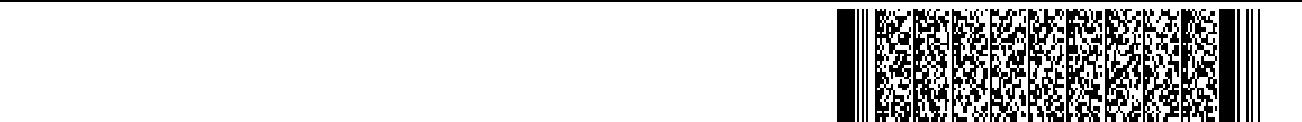 — 8 —附件 12020 年河南省中等职业学校“践行师德 铸就师魂”师德师风演讲竞赛省级竞赛推荐名额分配表— 9 —附件 22020 年河南省中等职业学校“践行师德 铸就师魂”师德师风演讲竞赛省级竞赛评判标准— 10 —附件 32020 年河南省中等职业学校“践行师德 铸就师魂”师德师风演讲竞赛省级竞赛参赛教师推荐表— 11 —附件 42020 年河南省中等职业学校“践行师德 铸就师魂”师德师风演讲竞赛省级竞赛参赛教师汇总表说明：此表由各报送单位填写完整后发送指定邮箱(excel 格式)，并用 A4 纸打印 1 份，加盖单位公章一并上报。单位名称请填写全称。— 12 —单位名额单位名额郑州市4许昌市2开封市2漯河市2洛阳市3三门峡市2平顶山市2南阳市3安阳市2商丘市2鹤壁市2信阳市2新乡市2周口市2焦作市2驻马店市2濮阳市2济源市1巩义、兰考、鹿邑、新蔡、汝州1 名/市（县），计 10 名1 名/市（县），计 10 名1 名/市（县），计 10 名滑县、长垣、邓州、永城、固始1 名/市（县），计 10 名1 名/市（县），计 10 名1 名/市（县），计 10 名滑县、长垣、邓州、永城、固始省属中等职业学校初选 1 名/校，省赛 18 名初选 1 名/校，省赛 18 名初选 1 名/校，省赛 18 名省属高等学校中专部、行业企业、初选 1 名/校，省赛 19 名初选 1 名/校，省赛 19 名初选 1 名/校，省赛 19 名教研机构等初选 1 名/校，省赛 19 名初选 1 名/校，省赛 19 名初选 1 名/校，省赛 19 名教研机构等合计86 名评价项目评价项目评价要点1.观点正确，主题突出，内容原创，思想鲜明。（20 分）主题内容主题内容2.事例典型、新颖、感人，具有示范引领作用，体现时代精（35分）神。（10 分）3. 结构严谨，构思巧妙，引人入胜。（5 分）1.普通话标准，语言规范，吐字清晰，声音洪亮。（15 分）语言表达语言表达语言表达语言表达2.语言技巧处理得当，语速恰当，熟练表达演讲内容。（10 分）(30分)2.语言技巧处理得当，语速恰当，熟练表达演讲内容。（10 分）(30分)3.表达准确、流畅、自然。（5 分）体态仪表体态仪表1.着装端庄大方，举止自然得体。（5 分）体态仪表体态仪表(10分)(10分)2.精神饱满，能较好地运用态势语。（5 分）2.精神饱满，能较好地运用态势语。（5 分）信息化手段信息化手段1.背景音乐、PPT 等使用合理，与主题相得益彰。（15 分）(15分)1.演讲具有较强的感染力，现场效果好。（4 分）综合印象综合印象综合印象综合印象2.内容形式完美统一，故事发人深省。（3 分）(10分)2.内容形式完美统一，故事发人深省。（3 分）(10分)3.时间控制在 8 分钟之内。（3 分）姓名性别年龄单位2 寸照片联系2 寸照片联系方式演讲题目是否宣讲团1.是2.否2.否成员学校推荐意见负责人签字：负责人签字：负责人签字：单位盖章：意见年月月日市（县）教育行政部门负责人签字：负责人签字：负责人签字：单位盖章：推荐年月日意见省级评选专家意见负责人签字：负责人签字：负责人签字：单位盖章：年月月日报送单位（盖章）报送单位（盖章）：联系人：联系人：联系电话：2020 年2020 年月日编号姓名单位演讲题目联系方式联系方式备注